6 класс. Изобразительное искусство.Урок №4Тема: Воспроизведение тональных соотношений в декоративной композиции «Ветка дерева с плодами и листьями»Создавая художественный образ, человек не отображает окружающий мир с фотографической точностью, а выражает своё отношение и взгляд на действительность. Творчески перерабатывая природные формы в художественные образы необходимо стремиться  к упрощению рисунка, формы, цвета, объема. Этот процесс называют стилизацией.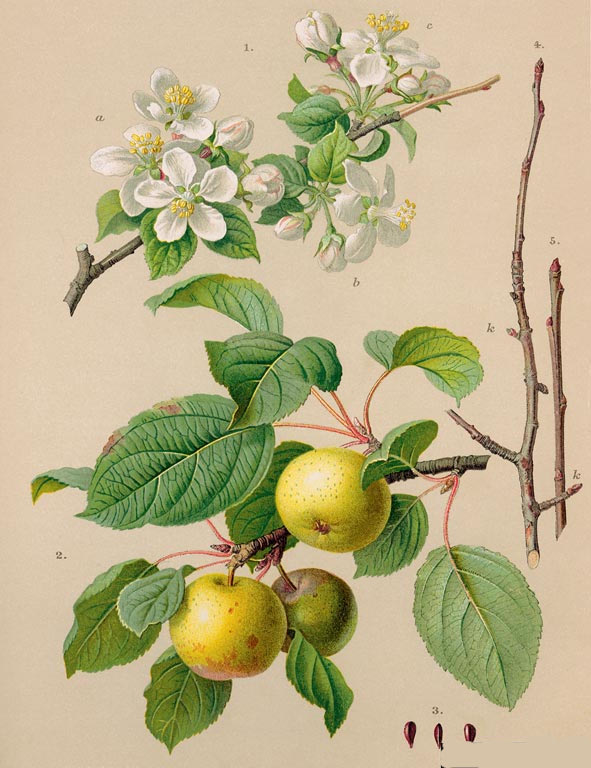 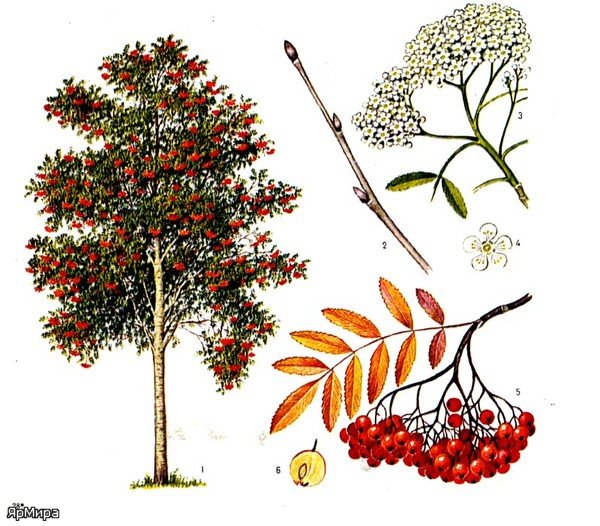 Внимательно рассмотрите ветку.- Сколько листьев на дереве? Сколько яблок?- Все ли они одинакового размера? А цвета? Обратите внимание на то, что листья  и плоды по-разному направлены относительно ветки.2.Рассмотри, как рисуют ветку дерева. Напоминаю: Стилизация- это упрощение предмета по форме и цвету.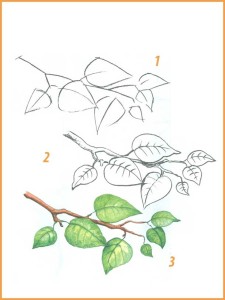 1-Эскиз,2- прорисовка деталей,3- зарисовка цветными карандашами.Практическая работа. Выполнение декоративной композиции «Ветка дерева с плодами и листьями»Используй эскиз  за основу своей работы.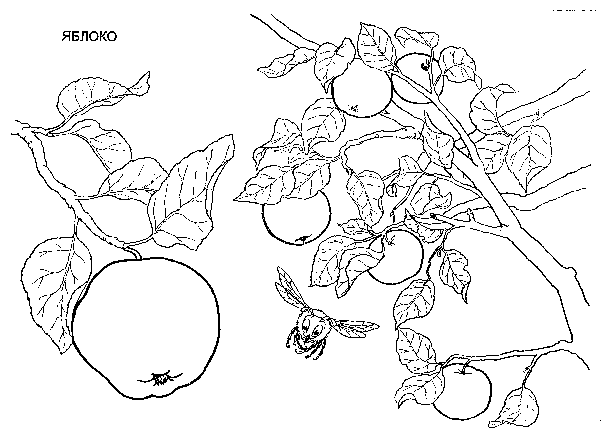 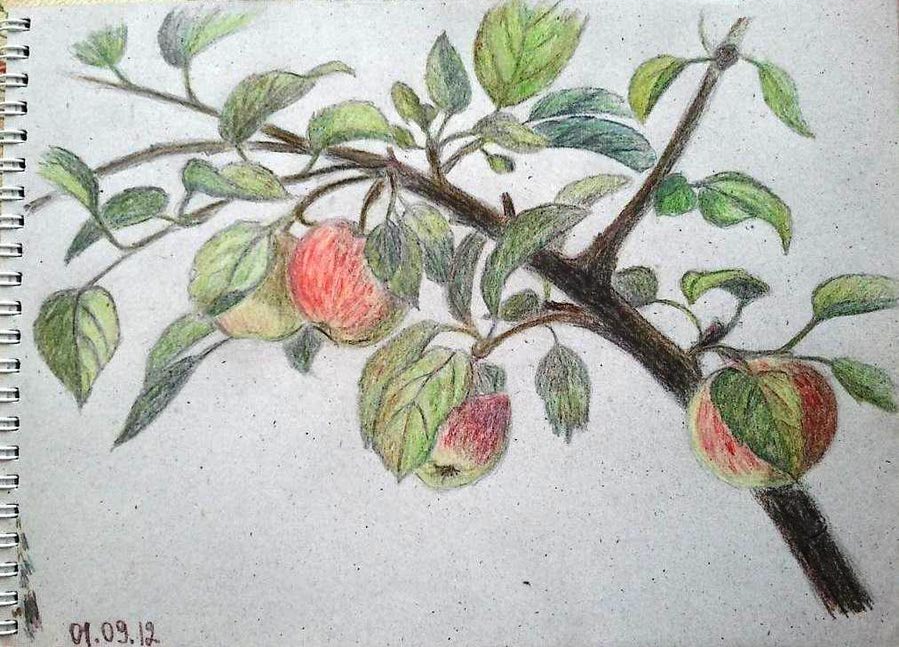 